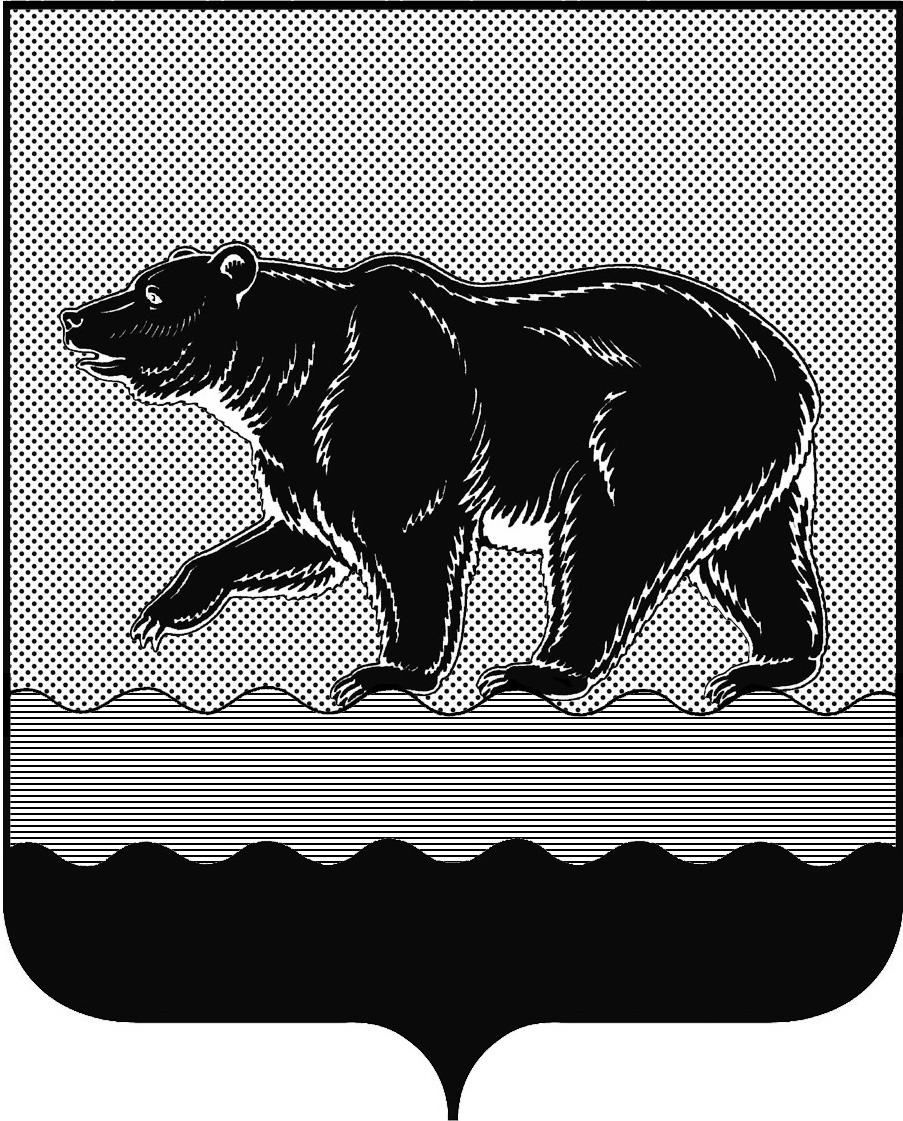 СЧЁТНАЯ ПАЛАТАГОРОДА НЕФТЕЮГАНСКА16 микрорайон, 23 дом, помещение 97, г. Нефтеюганск, 
Ханты-Мансийский автономный округ - Югра (Тюменская область), 628310  тел./факс (3463) 20-30-55, 20-30-63 E-mail: sp-ugansk@mail.ru www.admaugansk.ru Заключение на проект постановления администрации города Нефтеюганска «Порядок предоставления субсидии в 2017 году из бюджета города Нефтеюганска на возмещение недополученных доходов юридическим лицам (за исключением субсидий государственным (муниципальным учреждениям), индивидуальным предпринимателям, физическим лицам в связи с оказанием услуг по водоснабжению и водоотведению на территории города Нефтеюганска» Счётной палатой в соответствии с пунктом 7 части 2 статьи 9 Федерального закона от 07.02.2011 № 6-ФЗ «Об общих принципах организации и деятельности контрольно-счетных органов» проводит финансово-экономическую экспертизу проектов муниципальных правовых актов (включая обоснованность финансово-экономических обоснований) в части, касающейся расходных обязательств муниципального образования.В соответствии с пунктом 3.1 Правил подготовки муниципальных правовых актов администрации города Нефтеюганска, утверждённых постановлением администрации города Нефтеюганска от 05.09.2013 № 89-нп, проект правового акта, затрагивающий вопросы финансово-экономической деятельности субъектов бюджетной сферы, подлежит финансово-экономической экспертизе, проводимой Счётной палатой города Нефтеюганска в порядке, установленном законодательством Российской Федерации.В соответствии с пунктом 2 статьи 78 Бюджетного кодекса Российской Федерации (далее по тексту – БК РФ) субсидии юридическим лицам производителям товаров, работ, услуг предоставляются из местного бюджета - в случаях и порядке, предусмотренных решением представительного органа муниципального образования о местном бюджете и принимаемыми в соответствии с ним муниципальными правовыми актами местной администрации.Таким образом, обращаем внимание, что представленный на экспертизу Проект порядка предоставления субсидии подлежит утверждению в соответствии с решением представительного органа муниципального образования о местном бюджете, устанавливающим случаи и порядок предоставления субсидии.В соответствии с пунктом 3 статьи 78 БК РФ муниципальные правовые акты, регулирующие предоставление субсидий юридическим лицам (за исключением субсидий муниципальным учреждениям), индивидуальным предпринимателям, а также физическим лицам - производителям товаров, работ, услуг, должны соответствовать общим требованиям, установленным Правительством Российской Федерации.Постановлением Правительства Российской Федерации от 06.09.2016   № 887 «Об общих требованиях к нормативным правовым актам, муниципальным правовым актам, регулирующим предоставление субсидий юридическим лицам (за исключением субсидий государственным (муниципальным) учреждениям), индивидуальным предпринимателям, а также физическим лицам – производителям товаров, работ, услуг» (далее по тексту – Постановление Правительства РФ от 06.09.2016 № 887) определены общие требования к муниципальным правовым актам, регулирующим предоставление субсидий юридическим лицам (за исключением субсидий муниципальным учреждениям), индивидуальным предпринимателям, а также физическим лицам - производителям товаров, работ, услуг. Порядок предоставления субсидии в 2017 году из бюджета города Нефтеюганска на возмещение недополученных доходов юридическим лицам (за исключением субсидий государственным (муниципальным учреждениям), индивидуальным предпринимателям, физическим лицам в связи с оказанием услуг по водоснабжению и водоотведению на территории города Нефтеюганска, установлен приложением к постановлению администрации города Нефтеюганска (далее по тексту – Проект порядка предоставления субсидии).Проектом порядка предоставления субсидии предусмотрено:1.1. Подпунктом 1.4.2 пункта 1.4 - получатель субсидии должен соответствовать критериям, в том числе государственное тарифное регулирование в сфере водоснабжения и водоотведения.В соответствии с пунктом 17 статьи 2 Федерального закона от 07.12.2011 № 416-ФЗ «О водоснабжении и водоотведении» (далее по                             тексту - Федеральный закон от 07.12.2011 № 416-ФЗ) орган регулирования тарифов в сфере водоснабжения и водоотведения  - уполномоченный орган исполнительной власти субъекта Российской Федерации в области государственного регулирования тарифов либо в случае передачи соответствующих полномочий законом субъекта Российской Федерации орган местного самоуправления, осуществляющий регулирование тарифов в сфере водоснабжения и водоотведения.Таким образом, организация осуществляющая водоснабжение и водоотведение не может отвечать установленному критерию, так как государственное тарифное регулирование осуществляет орган исполнительной власти.1.2. Пунктом 2.2 – перечень документов, предоставляемых получателем субсидии в департамент ЖКХ для получения субсидии, а также требования к указанным документам, в том числе:- копии отчётов – форма № 1 «Бухгалтерский баланс», «Отчёт о прибылях и убытках» (при предоставлении отчёта в налоговый орган по итогам года с отметкой налогового органа).Документ формы «Отчёт о прибылях и убытках» отсутствует в бухгалтерской отчётности. Рекомендуем слова «Отчёт о прибылях и убытках» заменить на «Отчёт о финансовых результатах», а также оценить возможность предоставления указанных отчётов по итогам года;- согласие получателя субсидии на осуществление департаментом ЖКХ и органом муниципального финансового контроля проверок соблюдения получателем субсидии условий, целей и порядка предоставления субсидии.Статьёй 78 БК РФ предусмотрено, что муниципальные правовые акты должны определять положения об обязательной проверке главным распорядителем (распорядителем) бюджетных средств, предоставляющим субсидию, и органом муниципального финансового контроля соблюдения условий, целей и порядка предоставления субсидий их получателями.Проектом порядка предоставления субсидии указанные положения предусмотрены.Вместе с тем, согласие получателя субсидии на осуществление контроля является обязательным условием, включаемым в соглашение о предоставлении субсидии.Рекомендуем оценить обоснованность установления в перечне документов, предоставляемых получателем субсидии для получения субсидии - согласие получателя субсидии на осуществление контроля;- декларация о соответствии получателя субсидии требованиям, установленным пунктом 2.1 настоящего Порядка. Проектом порядка предоставления субсидии не установлены требования к указанному документу, а также его форма.Таким образом, рекомендуем доработать Проект порядка предоставления субсидии, в части предоставления указанного документа.1.3. Пунктом 2.6 – соглашение должно предусматривать, в том числе показатель результативности использования субсидии - обеспечение бесперебойными услугами водоснабжения и водоотведения потребителей муниципального образования город Нефтеюганск, создание условий для устойчивой работы гарантирующей организации в сфере водоснабжения и водоотведения на территории города Нефтеюганска.Подпунктом «з» пункта 4 Постановления Правительства РФ от 06.09.2016 № 887 предусмотрено, что установление показателей результативности и (или) порядка расчета показателей результативности и право главного распорядителя как получателя бюджетных средств устанавливать в соглашении конкретные показатели результативности на основании муниципального правового акта, регулирующего предоставление субсидии.Кроме того, в соответствии с пунктом 5 Постановления Правительства РФ от 06.09.2016 № 887 требования к отчетности предусматривают определение порядка, сроков и формы представления получателем субсидии отчетности о достижении показателей, указанных в подпункте «з» пункта 4 Постановления Правительства РФ от 06.09.2016 № 887, или право главного распорядителя как получателя бюджетных средств устанавливать в соглашении сроки и формы представления получателем субсидии указанной отчетности.Согласно пункту 6 Постановления Правительства РФ от 06.09.2016       № 887 требования об осуществлении контроля за соблюдением условий, целей и порядка предоставления субсидий и ответственности за их нарушение включают, в том числе меры ответственности за нарушение условий, целей и порядка предоставления субсидий, в случае недостижения показателей, указанных в подпункте «з» пункта 4 Постановления Правительства РФ от 06.09.2016 № 887.Вместе с тем, Проектом порядка предоставления субсидии не установлены показатели результативности, требования к отчётности о достижении указанных показателей, а также меры ответственности в случае их недостижения, следовательно, рекомендуем доработать Проект порядка предоставления субсидии.1.4. Пунктом 2.7. – предоставление субсидии осуществляется департаментом ЖКХ в течение 10 банковских дней со дня принятия решения департаментом ЖКХ о предоставлении субсидии, путём перечисления денежных средств на расчётный счёт получателя субсидии.Согласно пункту 2.6 Проекта порядка предоставления субсидии при условии вынесения департаментом ЖКХ решения о предоставлении субсидии, в течение 10 рабочих дней, между получателем субсидии и департаментом ЖКХ заключается соглашение о предоставлении субсидии.Таким образом, на один день совпадают сроки по заключению соглашения о предоставлении субсидии и перечислению денежных средств на расчётный счёт получателя субсидии. Вместе с тем, обращаем внимание, что в соглашении о предоставлении субсидии определяется срок перечисления субсидии.Кроме того, пунктом 2.7 Проекта порядка предоставления субсидии предусмотрено, что для принятия решения о перечислении субсидии получатель субсидии ежемесячно, в срок не позднее 20 числа месяца, следующего за отчётным месяцем, предоставляет в адрес департамента ЖКХ расчёт размера субсидии на возмещение недополученных в связи с оказанием услуг по водоснабжению и водоотведению на территории города Нефтеюганска по форме согласно приложению 2 к указанному Проекту. Департамент ЖКХ в течение не более 10 рабочих дней рассматривает предоставленный расчёт и пакет подтверждающих расчёт документов, предоставленных получателем субсидии для получения субсидии, и выносит решение о перечислении субсидии либо об отказе в перечислении субсидии.Обращаем внимание, что порядок предоставления субсидии устанавливается на 2017 год и подлежит утверждению в декабре 2017 года, следовательно, указанные выше условия предоставления субсидии не применимы в конкретном случае. Рекомендуем пересмотреть указанные положения Проекта порядка предоставления субсидии, а также в 1 абзаце пункта 2.7 слова «в пределах бюджетных ассигнований» заменить на «в пределах лимитов бюджетных обязательств».1.5. Главой 3 – получатель субсидии в течение 5 рабочих дней с момента перечисления департаментом ЖКХ на расчётный счёт получателя субсидии денежных средств предоставляет в департамент ЖКХ отчёт о фактическом использовании субсидии на возмещение недополученных доходов в связи с оказанием услуг по водоснабжению и водоотведению на территории города Нефтеюганска (далее по тексту - отчёт о фактическом использовании субсидии) по форме согласно приложению 3 к Проекту порядка предоставления субсидии.Отчёт о фактическом использовании субсидии, установленный в приложении 3 к Проекту порядка предоставления субсидии, содержит расчёт объёма субсидии, но не информацию о фактическом использовании субсидии.Проектом порядка предоставления субсидии не определены направления расходования средств в соответствии с целями её предоставления.В соответствии с пунктом 1 части 1 статьи 6 Федерального закона от 07.12.2011 № 416-ФЗ к полномочиям органов местного самоуправления городских округов по организации водоснабжения и водоотведения на соответствующих территориях относятся организация водоснабжения населения, в том числе принятие мер по организации водоснабжения населения и (или) водоотведения в случае невозможности исполнения организациями, осуществляющими горячее водоснабжение, холодное водоснабжение и (или) водоотведение, своих обязательств либо в случае отказа указанных организаций от исполнения своих обязательств.Таким образом, предлагаем в части 1 «Общие положения» Проекта порядка предоставления субсидии определить направление расходования субсидии, например, на погашение задолженности по денежным обязательствам.В главе 3 «Требования к отчетности» предусмотреть отчёт об использовании субсидии, который фактически позволит оценить использование субсидии, с приложением подтверждающих документов, например: - копии выписок кредитной организации и расчётно-платёжных документов с отметкой кредитной организации об исполнении;- не позднее первого апреля года, следующего за отчётным, копию бухгалтерского баланса и копию отчёта о финансовых результатах по итогам года с отметкой налогового органа.1.6. Пунктом 4.5 – субсидия подлежит возврату в бюджет города в установленных случаях, в том числе расторжения соглашения о предоставлении субсидии. Проектом порядка предоставления субсидии не установлены положения, предусматривающие расторжение соглашения о предоставлении субсидии. Вместе с тем, возврат субсидии получателем субсидии, является мерой ответственности за нарушение условий, цели и порядка предоставления субсидии. Указание основания возврата субсидии в бюджет города, как расторжение соглашения о предоставлении субсидии, не содержит информации о проступке получателя субсидии.Рекомендуем пересмотреть положения Проекта порядка предоставления субсидии, в части возврата субсидии в бюджет города в случае расторжения соглашения о предоставлении субсидии.Кроме того, предлагаем пункт 4.5 Проекта порядка предоставления субсидии дополнить случаем возврата субсидии в бюджет города, а именно:  - предоставления получателем субсидии недостоверных документов (сведений), определённых пунктом 2.2 Порядка, выявленного по фактам проверок, проведённых департаментом ЖКХ, органом муниципального финансового контроля.1.7. В наименовании приложения 2 к Проекту порядка предоставления субсидии исключить слова «к приложению 1».На основании вышеизложенного, по итогам проведения экспертизы, предлагаем провести работу по устранению выявленных недостатков в Проекте порядка предоставления субсидии. Просим в срок до 25.12.2017 года уведомить о принятом решении в части исполнения рекомендаций, отражённых в настоящем заключении.Председатель                                                                                       С.А. ГичкинаИсполнитель:начальник инспекторского отдела № 1Счётной палатыФилатова Юлия ЕвгеньевнаТел. 8 (3463) 203948Исх. 586 от 18.12.2017